Massachusetts Department of Public Health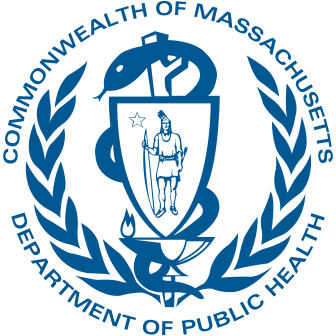 ICC RetreatOctober 19, 2023Early Intervention DivisionCall to OrderWelcomeMeeting OverviewSubcommittee ReportsEI Division Director’s ReportStrategic VisioningClosing & Next StepsMassachusetts Department of Public HealthICC RetreatOctober 19, 2023Early Intervention DivisionLogisticsWear name badges at all timesWIFI has poor connectivitySnacks are available all dayMust leave building by 3:20 pmSubcommittee Updates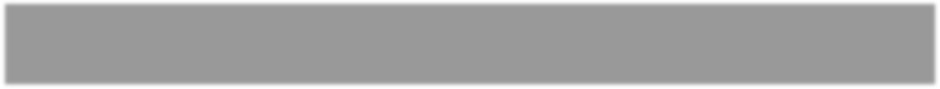 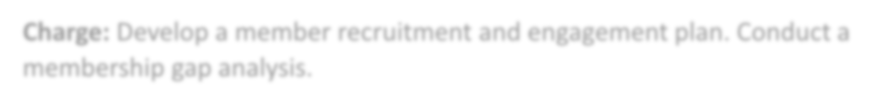 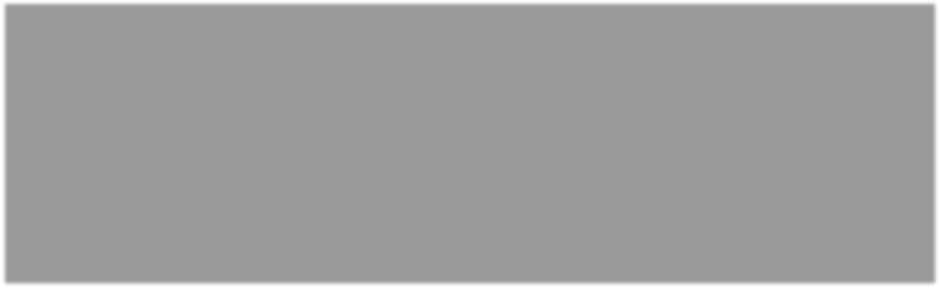 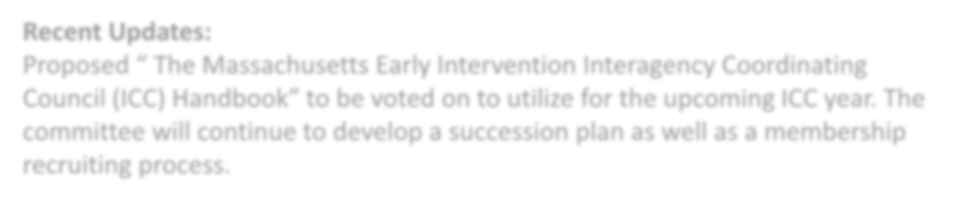 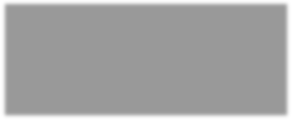 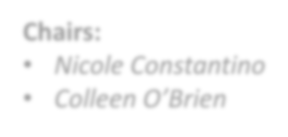 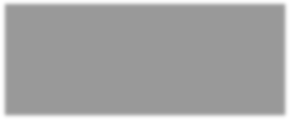 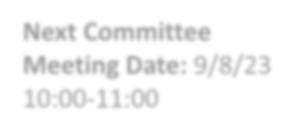 Sent from Membership Co-chairs, cc ICC CoordinatorGreetings ICC,Thank you for your participation in the ICC this year. We are checking in to determine if you would like to continue as an appointed member of the ICC for another year (July 24-June 25). Please let the membership chairs and ICC Coordinator know by X [insert date] if you plan to resign at the end of this year [insert email addresses] so we can begin succession planning. If you do plan to resign and have a successor in mind, please let the membership co-chairs and ICC Coordinator know so that we can begin the transition process and notify the Commissioner’s office.Thank you,[insert membership co-chairs’ names]Sent from Membership co-chairs, cc ICC CoordinatorHi [fill in name],Thank you for your interest in joining the Early Intervention Coordinating Council (ICC). We are the co- chairs of the Membership Subcommittee responsible for member engagement and outreach. [fill in current member’s name] identified you as a potential successor to their role representing [fill in position] on the Council. Our next meeting will be [fill in March date]. We invite you to attend with [fill in current member’s name] to learn how the ICC operates. After this meeting, if you are still interested in this appointed position, the ICC Coordinator will reach out to gather the information needed to process your appointment with the Commissioner’s office.Here is the link to register for the meeting: [insert link]. Please let us know if you have any questions. Thank you,[insert membership co-chairs’ names]Sent from Membership co-chairs, cc ICC CoordinatorHi [fill in name],Thank you for attending our recent ICC general session. Are you still interested in moving forward with this appointed position? If so, please let us know and the ICC Coordinator will collect your basic demographic information and preliminary paperwork to start the appointment process.Best,[insert membership co-chairs’ names]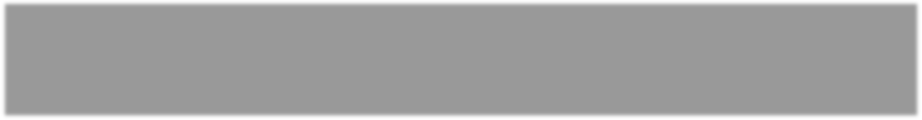 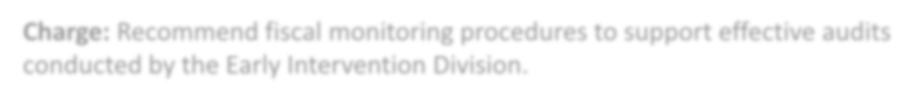 Recent Updates: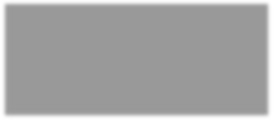 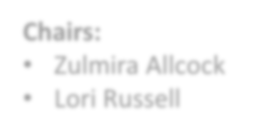 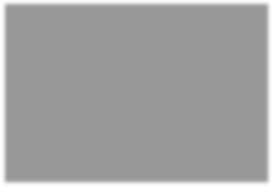 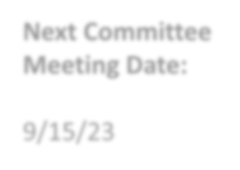 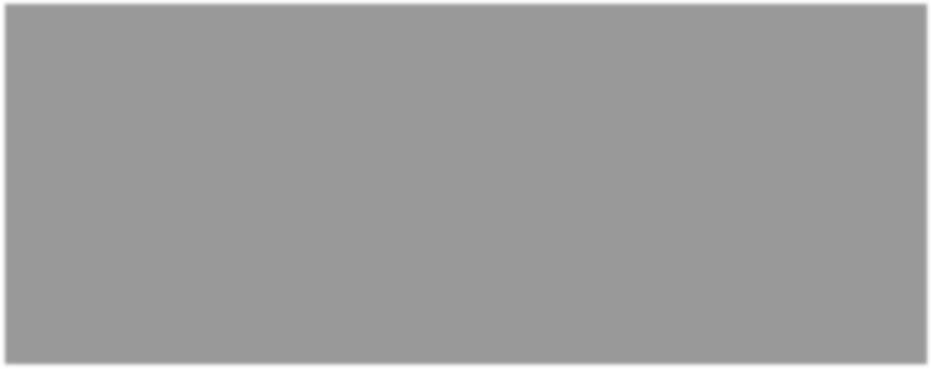 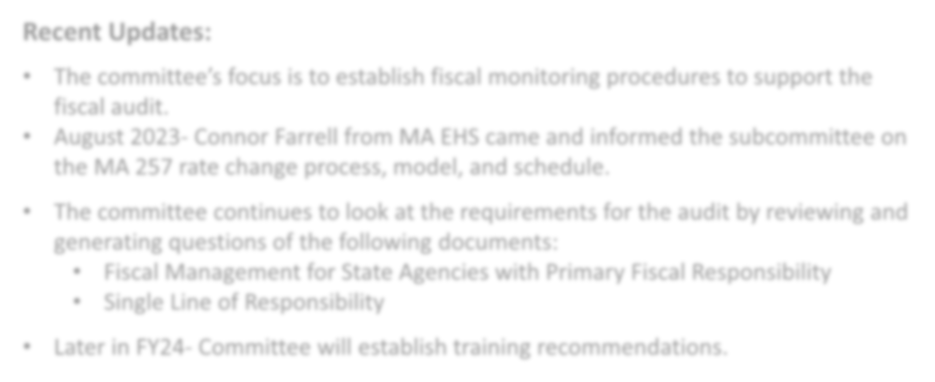 The committee’s focus is to establish fiscal monitoring procedures to support thefiscal audit.August 2023- Connor Farrell from MA EHS came and informed the subcommittee on the MA 257 rate change process, model, and schedule.The committee continues to look at the requirements for the audit by reviewing and generating questions of the following documents:Fiscal Management for State Agencies with Primary Fiscal ResponsibilitySingle Line of ResponsibilityLater in FY24- Committee will establish training recommendations.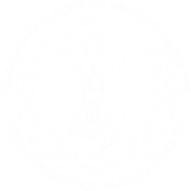 Summary of Final Recommendations: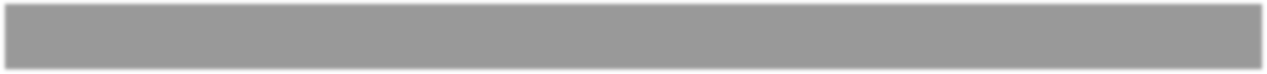 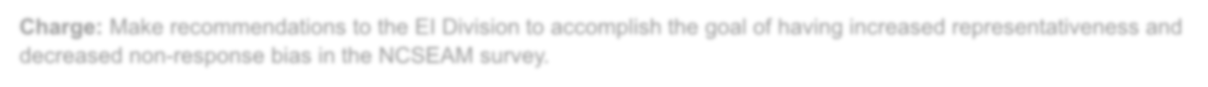 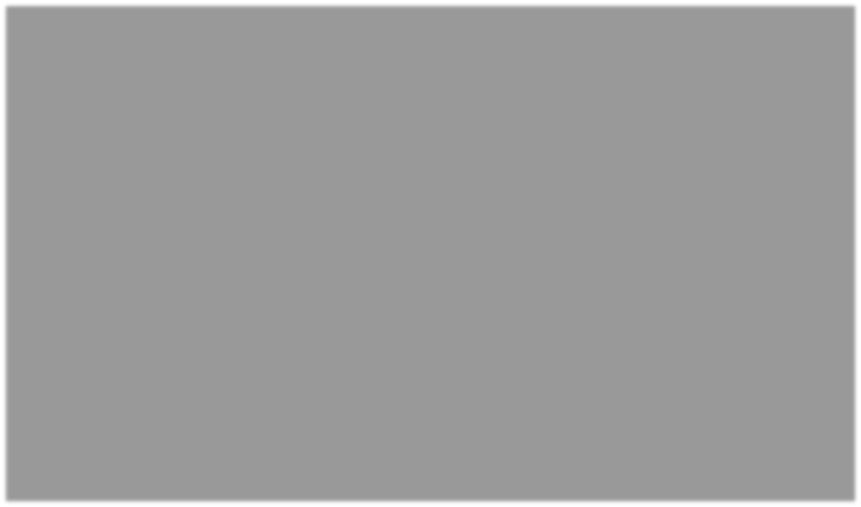 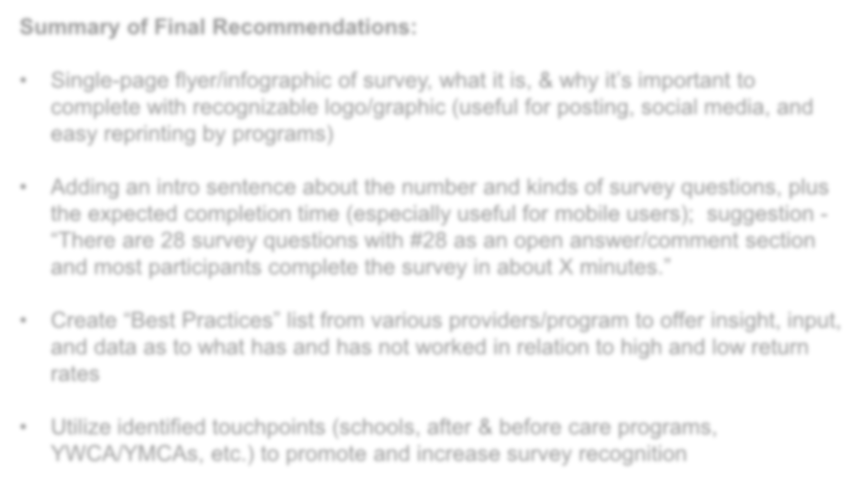 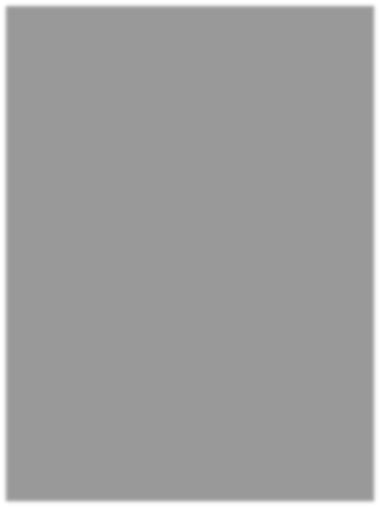 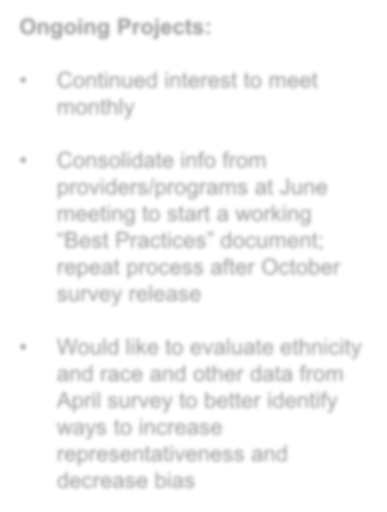 Single-page flyer/infographic of survey, what it is, & why it’s important to complete with recognizable logo/graphic (useful for posting, social media, and easy reprinting by programs)Adding an intro sentence about the number and kinds of survey questions, plus the expected completion time (especially useful for mobile users); suggestion - “There are 28 survey questions with #28 as an open answer/comment section and most participants complete the survey in about X minutes.”Create “Best Practices” list from various providers/program to offer insight, input, and data as to what has and has not worked in relation to high and low return ratesUtilize identified touchpoints (schools, after & before care programs, YWCA/YMCAs, etc.) to promote and increase survey recognition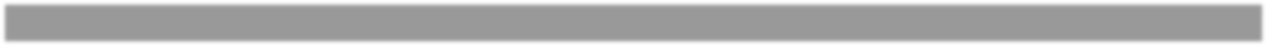 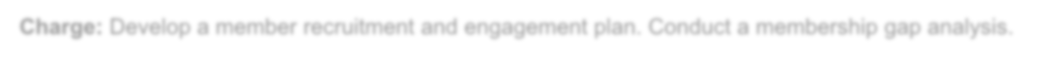 Summary of Final Recommendations: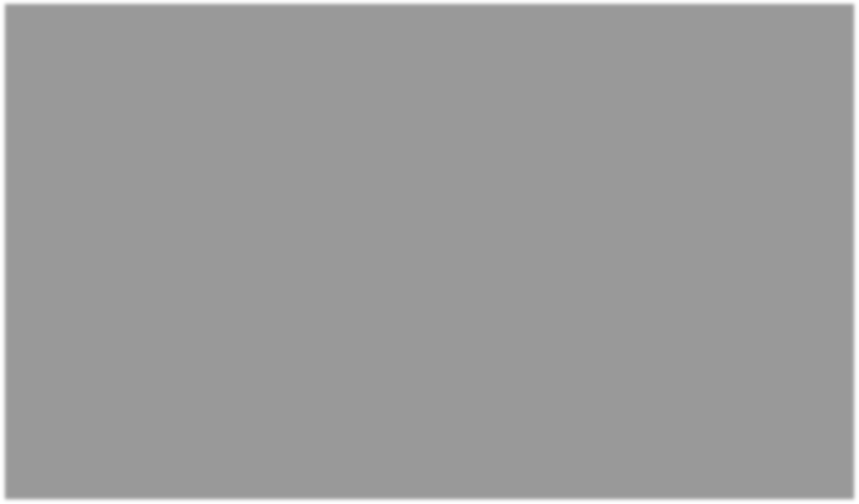 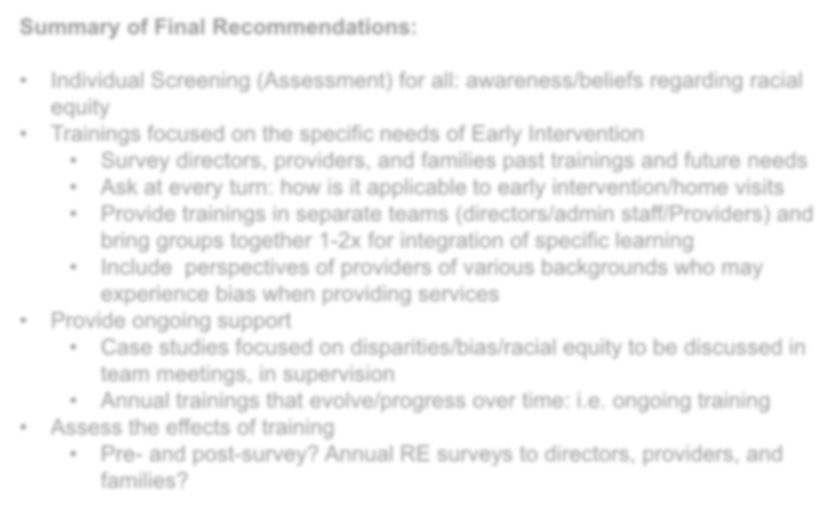 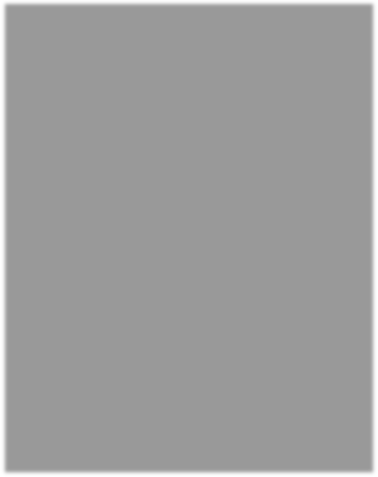 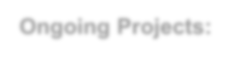 Individual Screening (Assessment) for all: awareness/beliefs regarding racialequityTrainings focused on the specific needs of Early InterventionSurvey directors, providers, and families past trainings and future needsAsk at every turn: how is it applicable to early intervention/home visitsProvide trainings in separate teams (directors/admin staff/Providers) and bring groups together 1-2x for integration of specific learningInclude perspectives of providers of various backgrounds who mayexperience bias when providing servicesProvide ongoing supportCase studies focused on disparities/bias/racial equity to be discussed in team meetings, in supervisionAnnual trainings that evolve/progress over time: i.e. ongoing trainingAssess the effects of trainingPre- and post-survey? Annual RE surveys to directors, providers, and families?Massachusetts Department of Public HealthDirector’s ReportOctober 19, 2023Emily White, PhD, BCBA-D, LABA Part C CoordinatorDirector, Early Intervention DivisionMassachusetts Department of Public HealthHard Things Are HardAnd We Do Hard ThingsOctober 19, 2023Emily White, PhD, BCBA-D, LABA Part C CoordinatorDirector, Early Intervention DivisionHard Things We’ve Done SuccessfullyHard Things We Need to DoWill You Help Us?Hard Things We’ve Done SuccessfullyHard Things We Need to DoWill You Help Us?Improved Child OutcomesDocumenting Missing Reasons for DelayIncreased Impacts on Family Survey Response RateImproved Child OutcomesDocumenting Missing Reasons for DelayIncreased Impacts on Family Survey Response Rate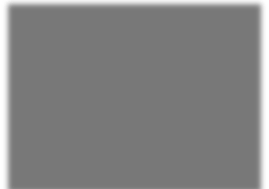 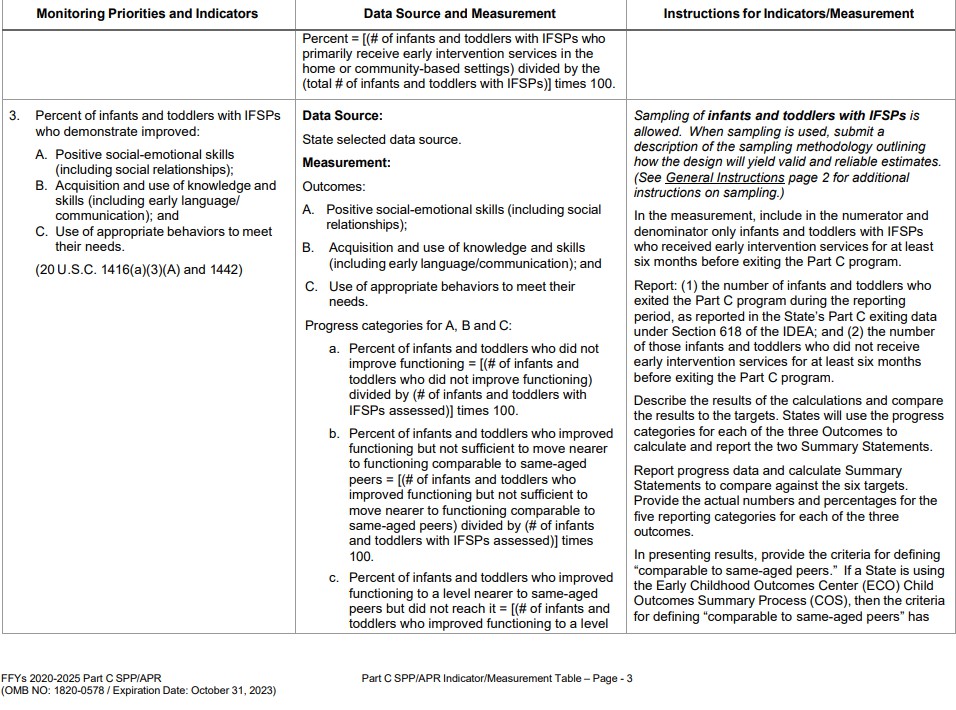 State Updates: Results Indicator 3 (Age-Expectations)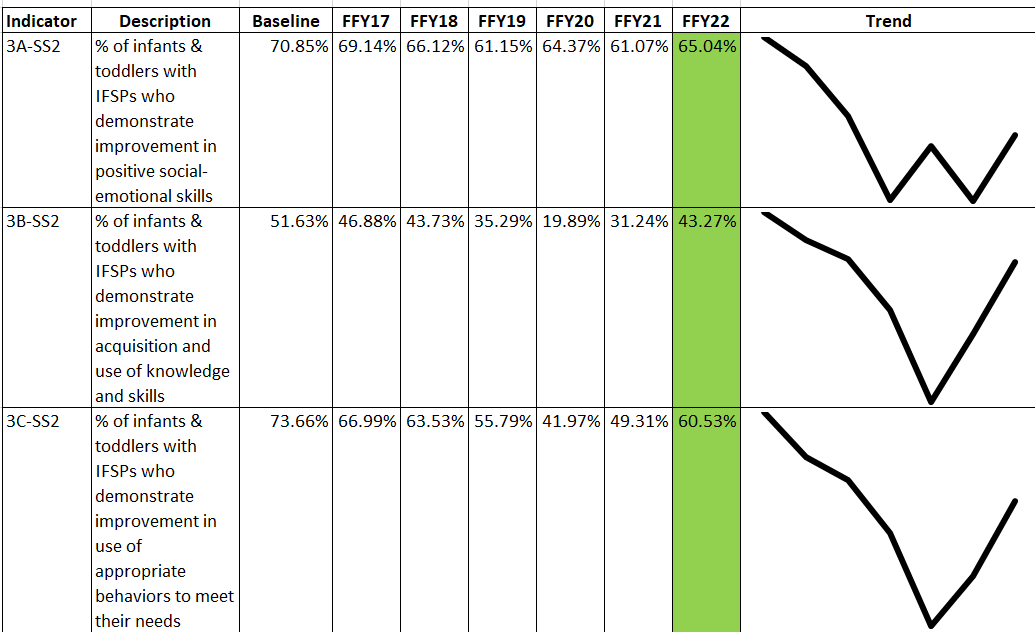 State Updates: Results Indicator 3 (Age-Expectations)Source: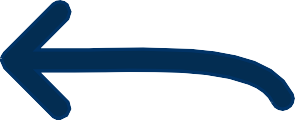 EICSRecordsBDI-2 7/1/22-6/30/23Where the Data Were Come FromState Updates: Results Indicator 3 (Age-Expectations)Source: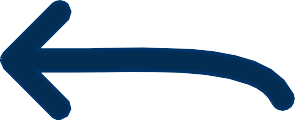 EICSRecordsBDI-2 7/1/22-6/30/23Which Indicator (#) Which Outcome (Letter)Summary Statement 1 or 2State Updates: Results Indicator 3 (Age-Expectations)Source:EICSRecordsBDI-2 7/1/22-6/30/23Written Description from OSEP Measurement TableState Updates: Results Indicator 3 (Age-Expectations)Source:EICSRecordsBDI-2 7/1/22-6/30/23Starting Point in 2005State Updates: Results Indicator 3 (Age-Expectations)Source: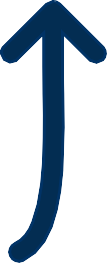 EICSRecordsBDI-2 7/1/22-6/30/235 years for comparisonState Updates: Results Indicator 3 (Age-Expectations)Source: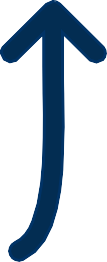 EICSRecordsBDI-2 7/1/22-6/30/23Current Year DataState Updates: Results Indicator 3 (Age-Expectations)Source:EICSRecordsBDI-2 7/1/22-6/30/23Current Year DataGreen = Increase or Stable Yellow = UnsureRed = SlippageState Updates: Results Indicator 3 (Age-Expectations)Source: EICSRecordsBDI-2 7/1/22-6/30/23Indicator 3 (Age-Expectations)Source: EICSRecordsBDI-2 7/1/22-6/30/23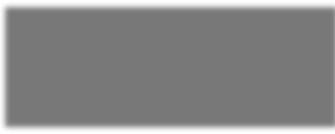 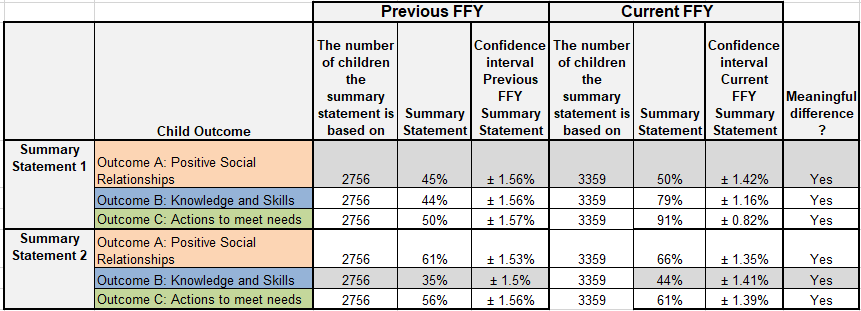 100%90%FFY21 Performance80%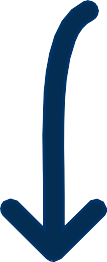 70%60%50%40%30%20%10%0%3A1	3B1	3C1100%90%80%70%60%50%FFY22 Performance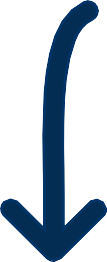 40%30%20%10%0%3A1	3B1	3C1100%90%80%70%60%50%40%30%20%10%0%3A1	3B1	3C1Thom Anne Sullivan Center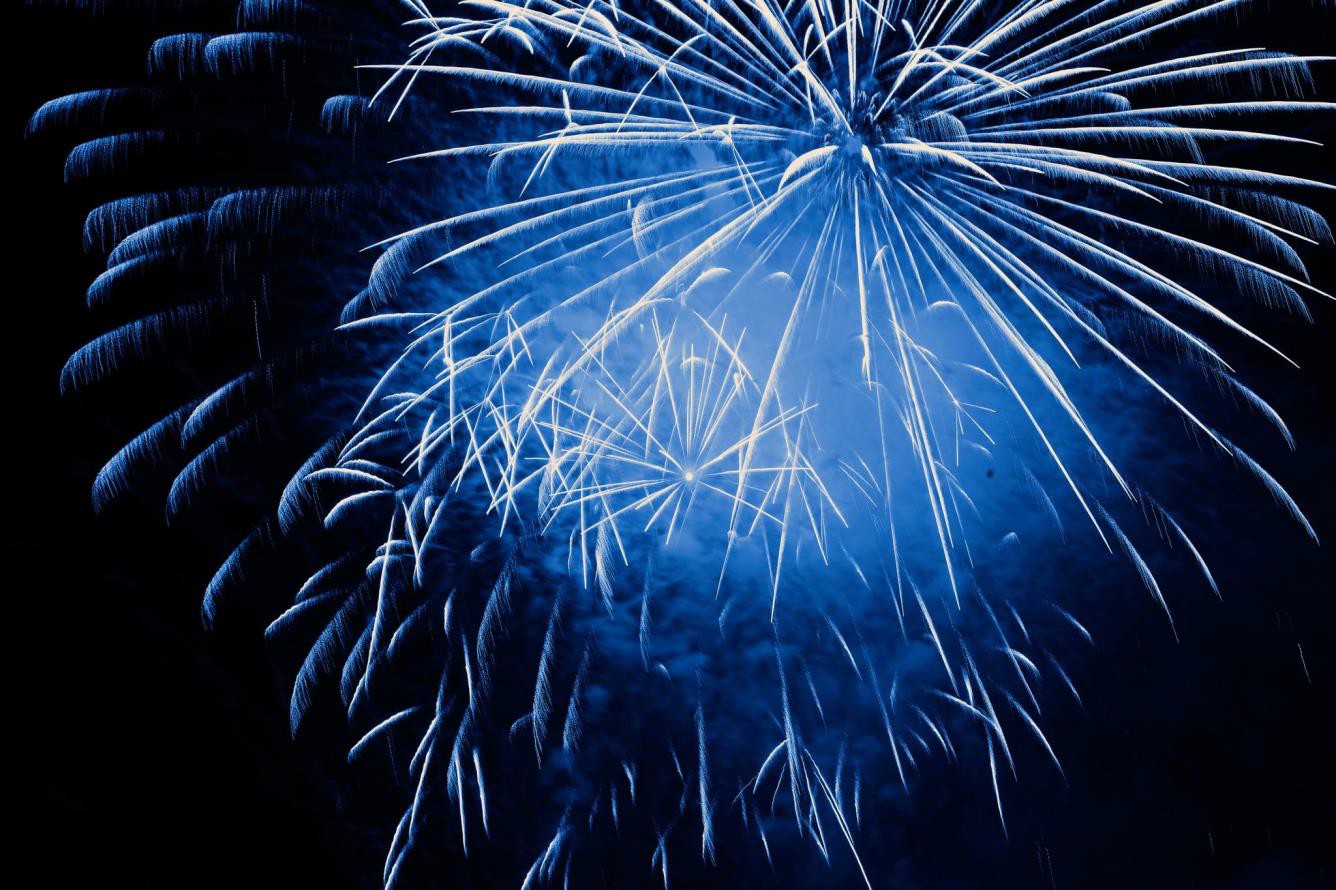 Thom Marlboro Early InterventionPediatric Development Center Early InterventionThom Charles River Early InterventionImproved Child OutcomesDocumenting Missing Reasons for DelayIncreased Impacts on Family Survey Response Rate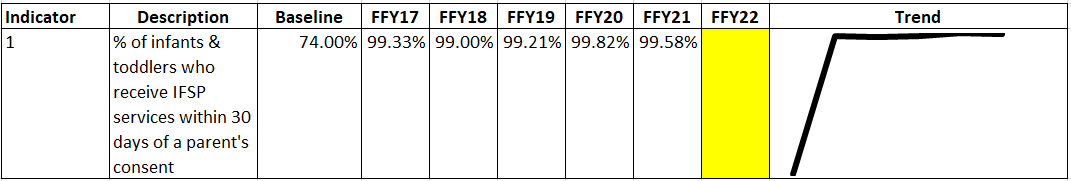 Source: FFY22 Quarter 3 (January 1, 2023 – March 30, 2023)100%90%80%70%60%50%40%30%20%10%0%11,767 Children8,685 Timely (30 days of Parent Consent) 2,061 Delays Attributable to Exceptional Family Circumstances41 Delays Not Attributable to EFC980 Undocumented DelayFFY22Q3 Timely	 Exceptional Family Circumstance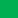 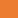  Untimely	 Undocumented Reason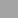 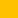 100%90%80%70%60%50%40%30%20%10%0%10,746 Children8,685 Timely (30 days of Parent Consent) 2,061 Delays Attributable to Exceptional Family Circumstances41 Delays Not Attributable to EFC 779 Corrected via HelpDesk Ticket 176 Corrected in EICS Record24 Undocumented DelayFFY22Q3 Timely	 Exceptional Family Circumstance Untimely	 Undocumented Reason Documented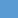 Improved Child OutcomesDocumenting Missing Reasons for DelayIncreased Impacts on Family Survey Response RateImproving response rate can help avoid biasSPP/APR reports response rate annuallyExamine response rates from longitudinal perspectiveAnalyze response rates by race, ethnicity, & additional characteristicsMYTH:NCSEAM Impacts on Family Survey is ONLY open October & AprilMYTH:NCSEAM Impacts on Family Survey is ONLY open October & AprilFACT:NCSEAM Impacts on Family Survey is open July 1-May 3040.00%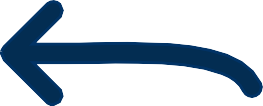 35.00%30.00%25.00%20.00%15.00%# Surveys Returnedx 10010.00%5.00%# Surveys Sent0.00%40.00%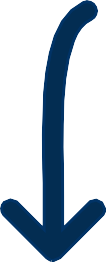 35.00%30.00%25.00%20.00%15.00%Region10.00%5.00%0.00% Regional Response Rate	State Response Rate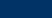 40.00%35.00%30.00%25.00%20.00%15.00%Statewide average response rate10.00%5.00%0.00% Regional Response Rate	State Response Rate40.00%35.00%30.00%25.00%20.00%15.00%10.00%5.00%0.00% Regional Response Rate	State Response Rate100%90%80%70%60%50%40%30%# Surveys Returned# Surveys Sentx 10020%10%0%100%90%80%70%60%50%40%30%20%10%0%Unique Identifier forEarly Intervention Services Program14	20	38	03	02100%90%80%70%60%50%40%30%20%10%0%4 Program Omitted Because Response Rate was Over 100%14	20	38	03	02100%90%80%70%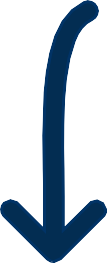 60%50%40%30%20%10%July 1- October 30, 2022 Response Rate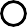 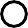 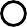 0%14	20	38	03	02100%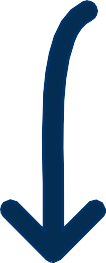 90%80%70%60%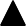 50%40%30%20%10%November 1- May 30, 2023 Response Rate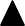 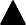 0%A	B	C	D	E100%90%Difference between October & April80%70%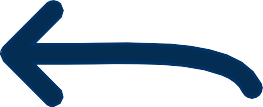 60%50%40%30%20%10%0%A	B	C	D	EBoston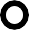 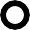 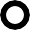 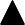 100%Region90%80%70%60%50%40%30%20%10%0%100%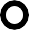 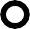 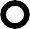 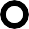 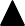 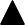 Central Region90%80%70%60%50%40%30%20%10%0%100%Metro Region90%80%70%60%50%40%30%20%10%0%7100%Northeast Region90%80%70%60%50%40%30%20%10%0%20 54 57 48 39 94 76 05 47 15 01 83 17100%	S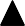 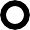 90%80%70%60%50%40%30%20%10%0%100%90%80%70%60%50%40%30%20%10%0%FFY22 Response Rate100%90%80%70%60%50%40%30%20%10%0%100%90%80%70%60%50%40%30%20%10%0%100%90%80%70%60%50%40%30%20%10%0%90%80%n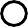 0%85	54	56	16	18During FFY22Invested $4500 in real-time data dashboardWeekly data updatesFeedback and technical assistanceIncentivized response rates through additional fundingHard Things We’ve Done SuccessfullyHard Things We Need to DoWill You Help Us?Changes to Who Gets the Impacts on Family SurveyIncrease the Number of Children with Two BDIsImplement a New Eligibility ToolChange How we Monitor IFSP ServicesObtain Complete Encounter Claim DataChanges to Who Gets the Impacts on Family SurveyIncrease the Number of Children with Two BDIsImplement a New Eligibility ToolChange How we Monitor IFSP ServicesObtain Complete Encounter Claim DataAnnounced Mar 2023 ICC MeetingUpdated June 2023 ICC MeetingSPP/APR Indicator 4 Sampling Plan:Submitted plan to OSEP to stop sampling in FFY24 (July 1, 2024)Submitted Revised sampling plan for FFY23 (August 30, 2023)Next Action: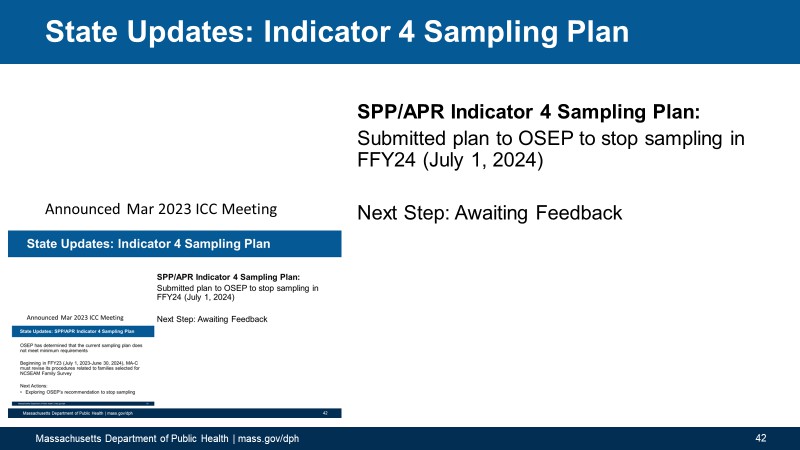 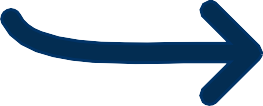 Implement Census ApproachChanges to Who Gets the Impacts on Family SurveyIncrease the Number of Children with Two BDIsImplement a New Eligibility ToolChange How we Monitor IFSP ServicesObtain Complete Encounter Claim Data2023 Determination: Needs AssistanceAnnounced Jan 2023 ICC Meeting; Updated March 2023 ICC Meeting Updated June 2023 ICC Meeting71.88% Total Score (80% required forMeets Requirements)Consequences: Required Technical Assistance and Reporting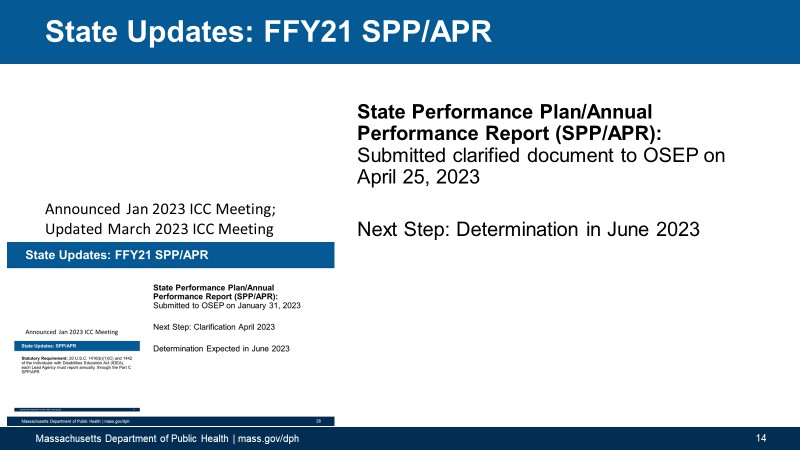 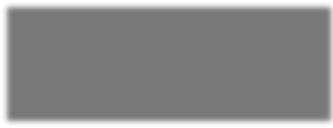 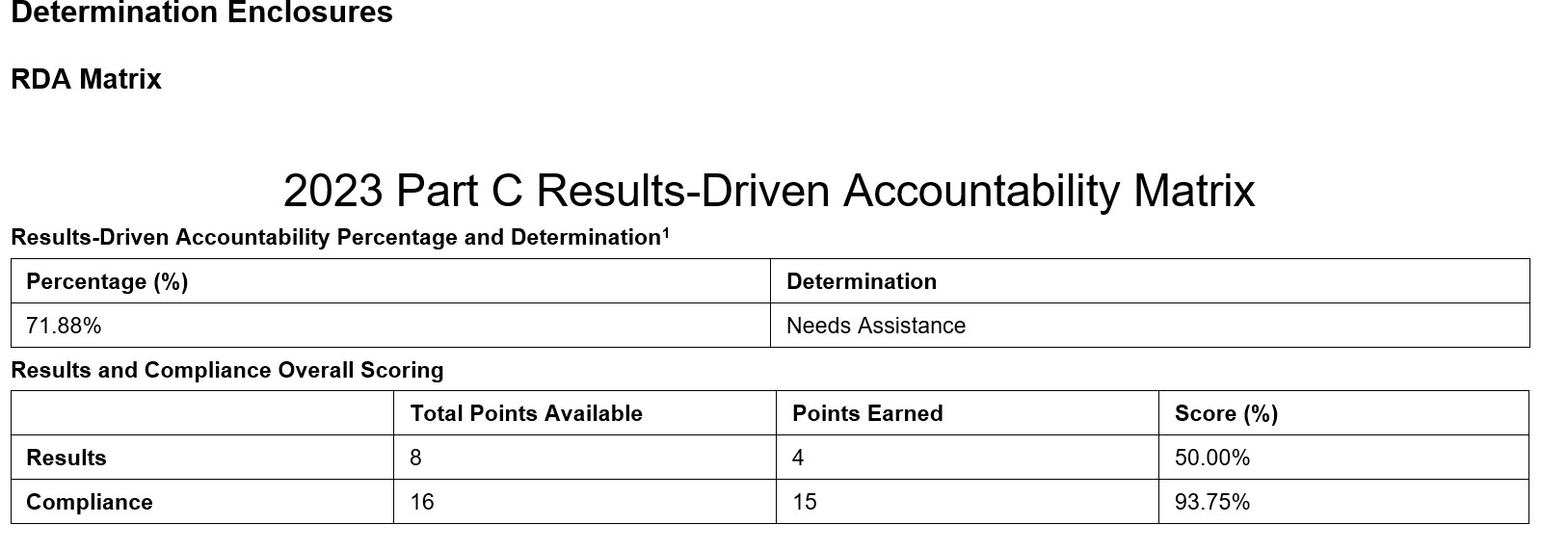 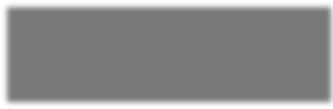 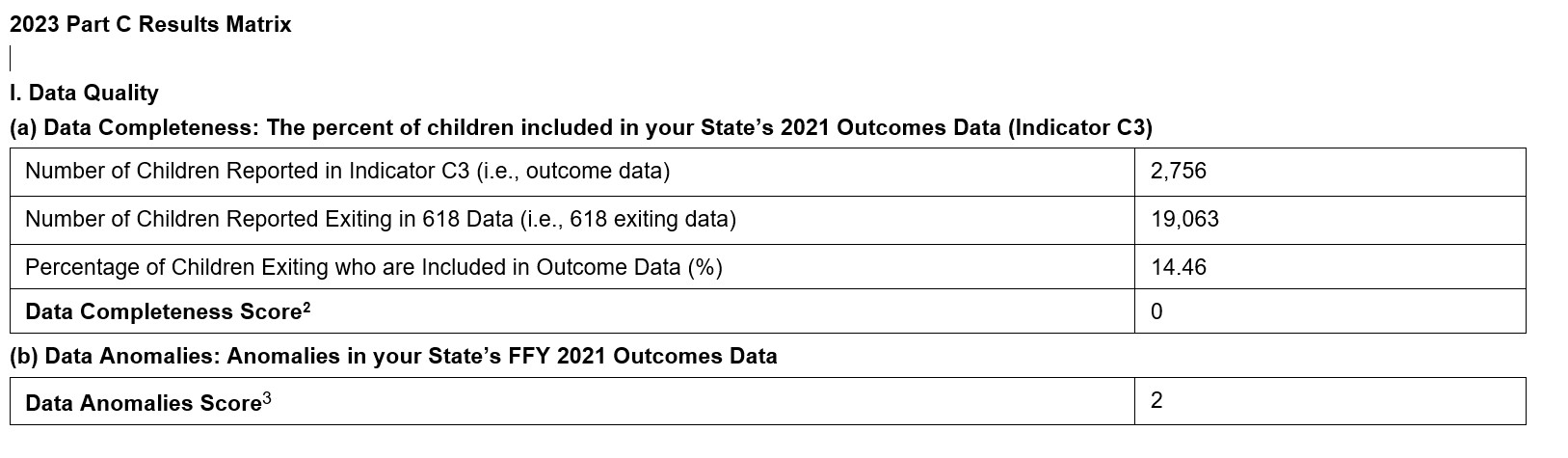 250002000015000100005000Children exiting Part C at any time during the reporting period02500020000150001000050000Federal Fiscal YearFFY20	FFY21	FFY222500020000150001000050000FFY20	FFY21	FFY222500020000150001000050000FFY20	FFY21	FFY22100900FFY20	FFY21	FFY22100900FFY20	FFY21	FFY22Changes to Who Gets the Impacts on Family SurveyIncrease the Number of Children with Two BDIsImplement a New Eligibility ToolChange How we Monitor IFSP ServicesObtain Complete Encounter Claim DataAnnounced Mar 2023 ICC Meeting Updated June 2023 ICC Meeting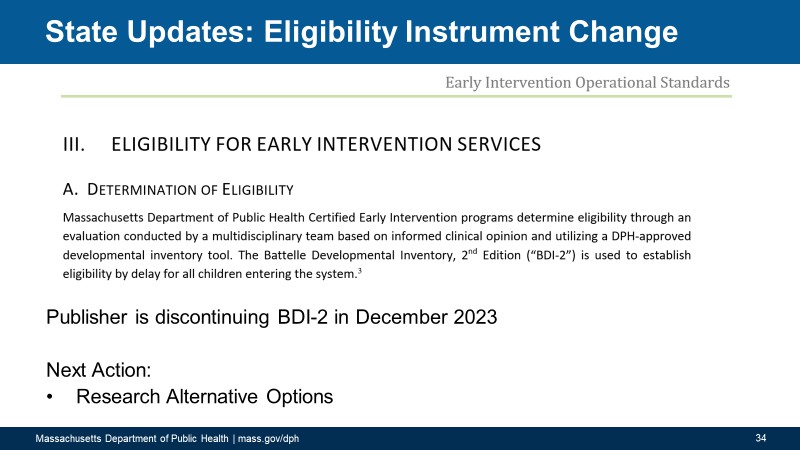 Eligibility Instrument Change:Internal Review March-May 2023National TA June 2023OSEP Feedback July 2023Interview other Part C States August 2023BDI-3 Announced September 2023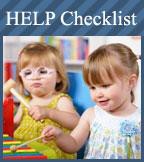 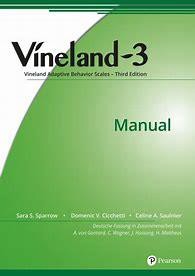 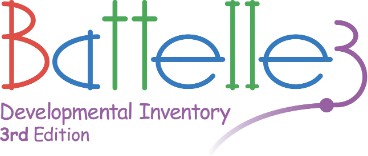 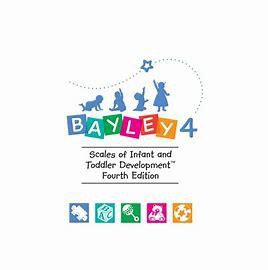 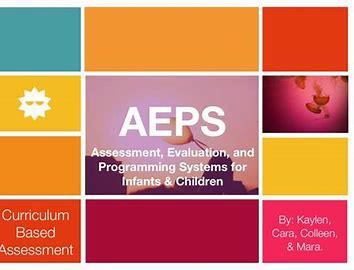 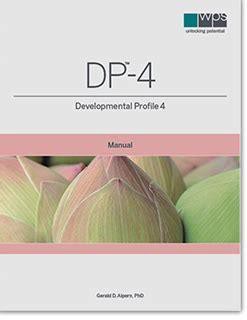 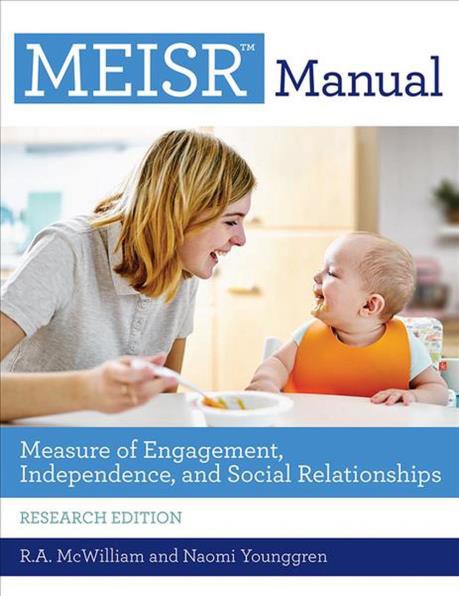 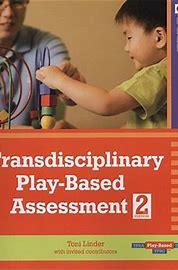 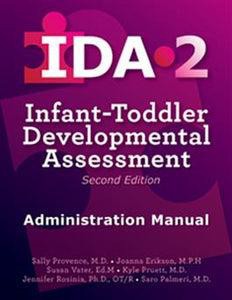 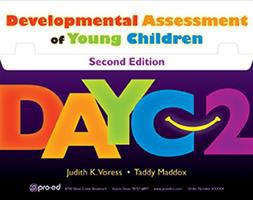 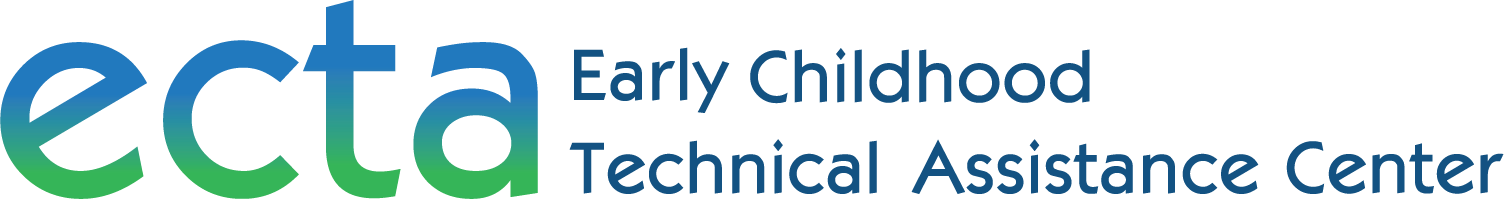 Discussed pros and cons of toolsReviewed data optionsReceived TA on implementation processPriority areas and what to evaluate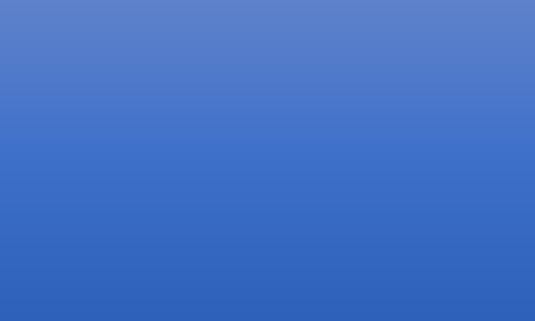 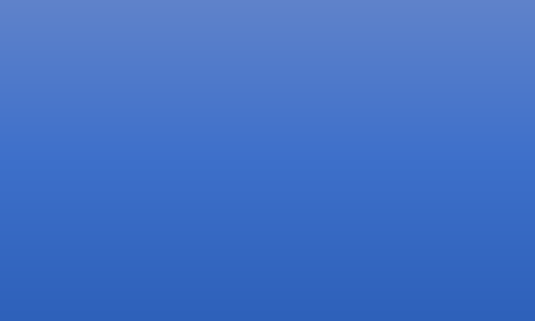 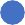 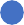 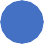 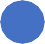 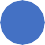 RECEIVED FEEDBACK FROM THE OFFICE OF SPECIAL EDUCATION PROGRAMSMET WITH OTHER PART C PROGRAMS TO SOLICIT THEIR EXPERIENCESPARTICIPATION IN THE BDIUSER GROUPS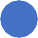 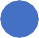 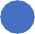 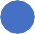 PROGRAM DIRECTORS SURVEY- 75% OF RESPONDENTS EXPRESSED A PREFERENCE FOR THE BDI-3 OVER OTHER TOOLSRESULTS OF SURVEY DISCUSSED DURING PROGRAM DIRECTOR WEBINARFEEDBACK FROM PROGRAM DIRECTORS RELAYING YOUR NEED FOR TRAINING AND FUNDING RELATED TO AN ELIGIBILITY TOOL SWITCHWe are excited to share that we were able to identify Federal funding to ensure providers do not have to shoulder the $620,000 cost of materials and training involved in switching to this instrumentAnnounced Mar 2023 ICC Meeting Updated June 2023 ICC MeetingEligibility Instrument Change:Internal Review March-May 2023National TA June 2023OSEP Feedback July 2023Interview other Part C States August 2023BDI-3 Announced September 2023Next Action:Develop Implementation Plan & TimelineChanges to Who Gets the Impacts on Family SurveyIncrease the Number of Children with Two BDIsImplement a New Eligibility ToolChange How we Monitor Local ProgramsObtain Complete Encounter Claim DataReleased by OSEP Jan 24, 2023 Key Clarifications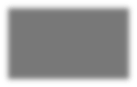 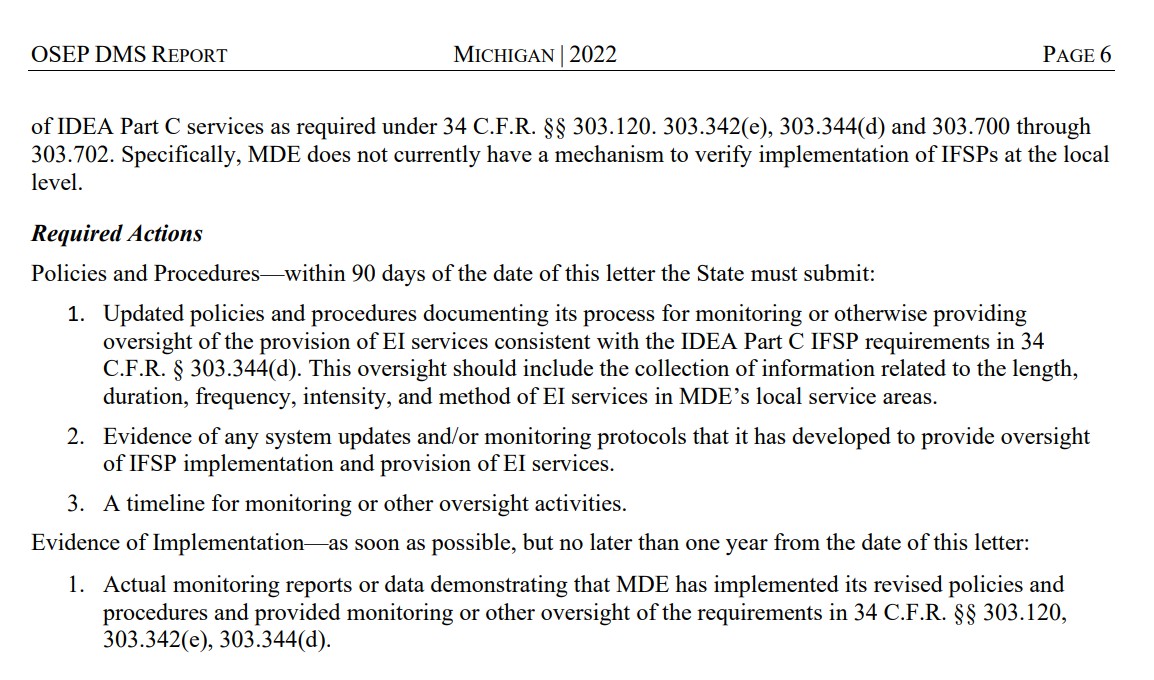 EI Division is required toMonitor providers to ensure IFSP services are delivered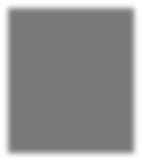 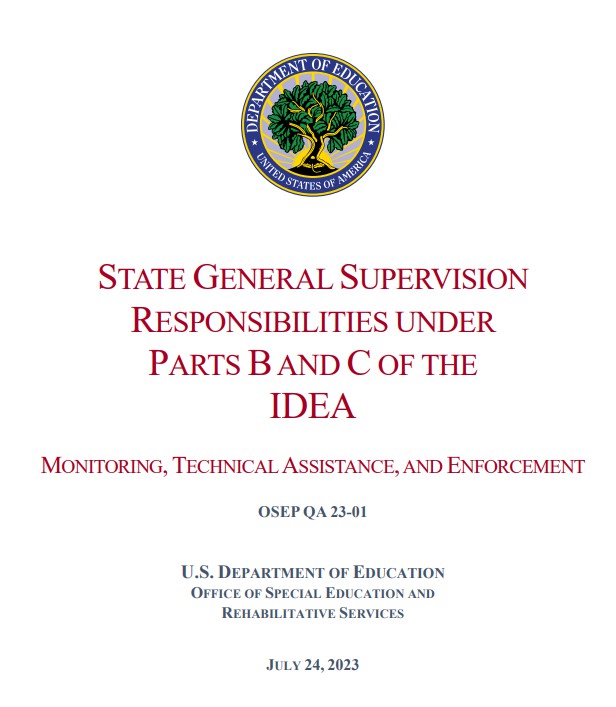 Released by OSEP July 24, 2023Key Clarifications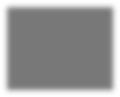 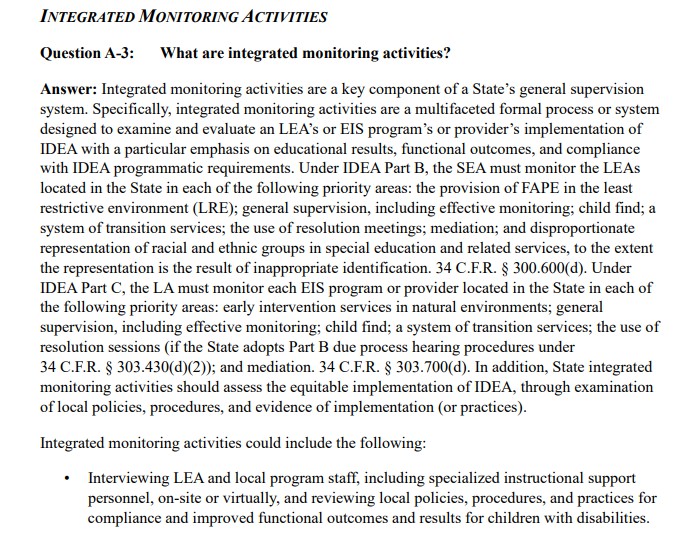 EI Division is required toMonitor local programs’ policies &proceduresReleased by OSEP July 24, 2023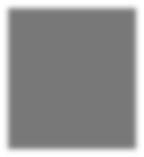 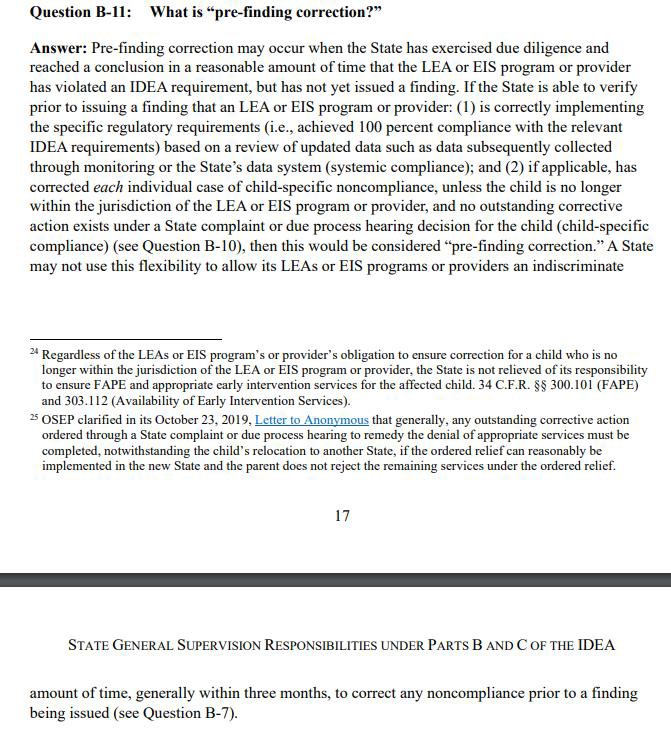 Key ClarificationsEI Division is required toChange definition of pre-finding correctionReleased by OSEP July 24, 2023 Key Clarifications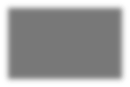 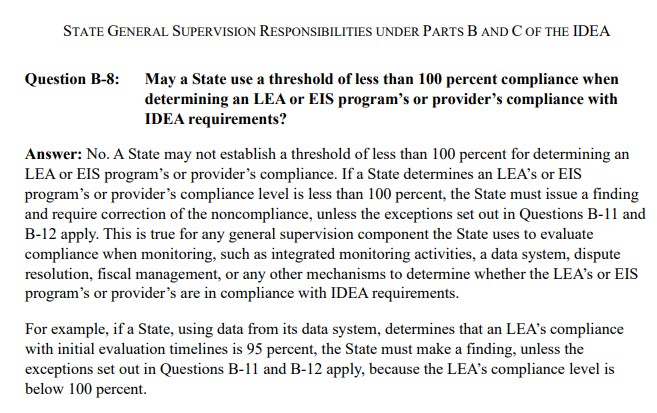 EI Division is required toMake finding of noncompliance if less than 100%Released by OSEP July 24, 2023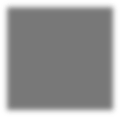 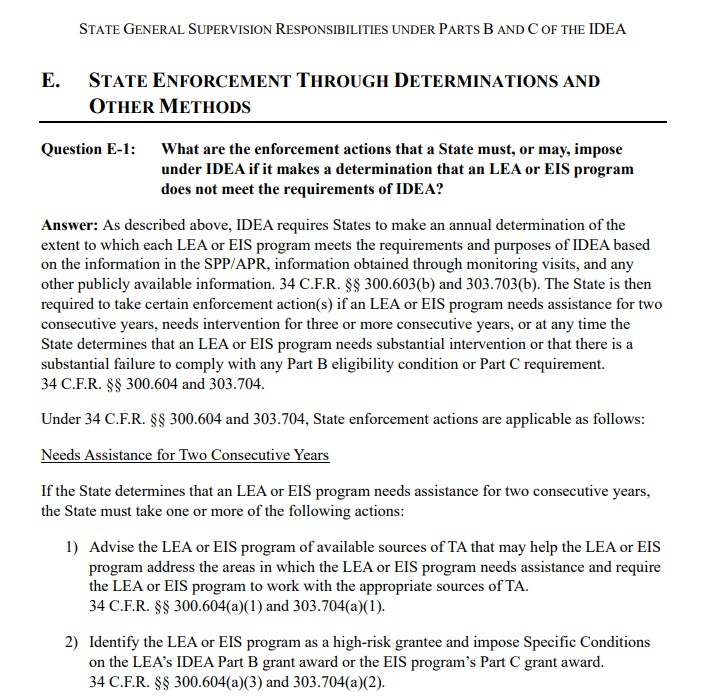 Key ClarificationsEI Division is required toTake specific enforcement actions in case of local program noncomplianceChanges to Who Gets the Impacts on Family SurveyIncrease the Number of Children with Two BDIsImplement a New Eligibility ToolChange How we Monitor Local ProgramsObtain Complete Encounter Claim Data$80,000,000$70,000,000$60,000,000$50,000,000$40,000,000$30,000,000$20,000,000$10,000,000$-Total Expenditure onEarly Intervention Services$80,000,000$70,000,000$60,000,000$50,000,000$40,000,000$30,000,000$20,000,000$10,000,000$-FundersCommercial	 MassHealth	 DPH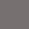 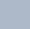 $80,000,000$70,000,000$60,000,000$50,000,000$40,000,000$30,000,000$20,000,000$10,000,000$-FY23 QuartersQ1	Q2	Q3	Q4 Commercial	 MassHealth	 DPH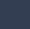 $80,000,000$70,000,000$60,000,000$50,000,000$40,000,000$30,000,000$20,000,000$10,000,000$-Q1	Q2	Q3	Q4 Commercial	 MassHealth	 DPH$80,000,000$70,000,000$60,000,000$50,000,000$40,000,000$30,000,000$20,000,000$10,000,000$-Q1	Q2	Q3	Q4 Commercial	 MassHealth	 DPH	 Unknown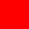 $9,000,000$8,000,000$7,000,000$6,000,000$5,000,000$4,000,000$3,000,000$2,000,000$1,000,000$-Q1	Q2	Q3	Q4 UnknownHard Things We’ve Done SuccessfullyHard Things We Need to DoWill You Help Us?Asking for advice and assistance from ICC to:Develop implementation plan for census approachDevelop implementation plan for BDI-3Revise integrated monitoring & compliance proceduresObtain missing fiscal dataMassachusetts Department of Public HealthHard Things Are HardAnd We Do Hard ThingsOctober 19, 2023Emily White, PhD, BCBA-D, LABA Part C CoordinatorDirector, Early Intervention DivisionStrategic VisioningThank you!See you on December 7, 2023WhenWhatWhoJanuaryMembership Co-Chairs sends templated email to ICC members to assess their interest in continuing and/or solicit new potential membersMembership co-chairsMarchPotential new members attend general session alongside current memberAfter the meeting, membership co-chairs follow up to gauge interest and ICC Coordinator collects needed informationAppointed member and successorMembership co-chairs ICC CoordinatorAprilDPH sends new potential member details and a resignationletter of the current member to the Commissioner’s officeICC Coordinator807034% forHalf CreditHalf Credit605040302010807065% forFull CreditFull Credit605040302010